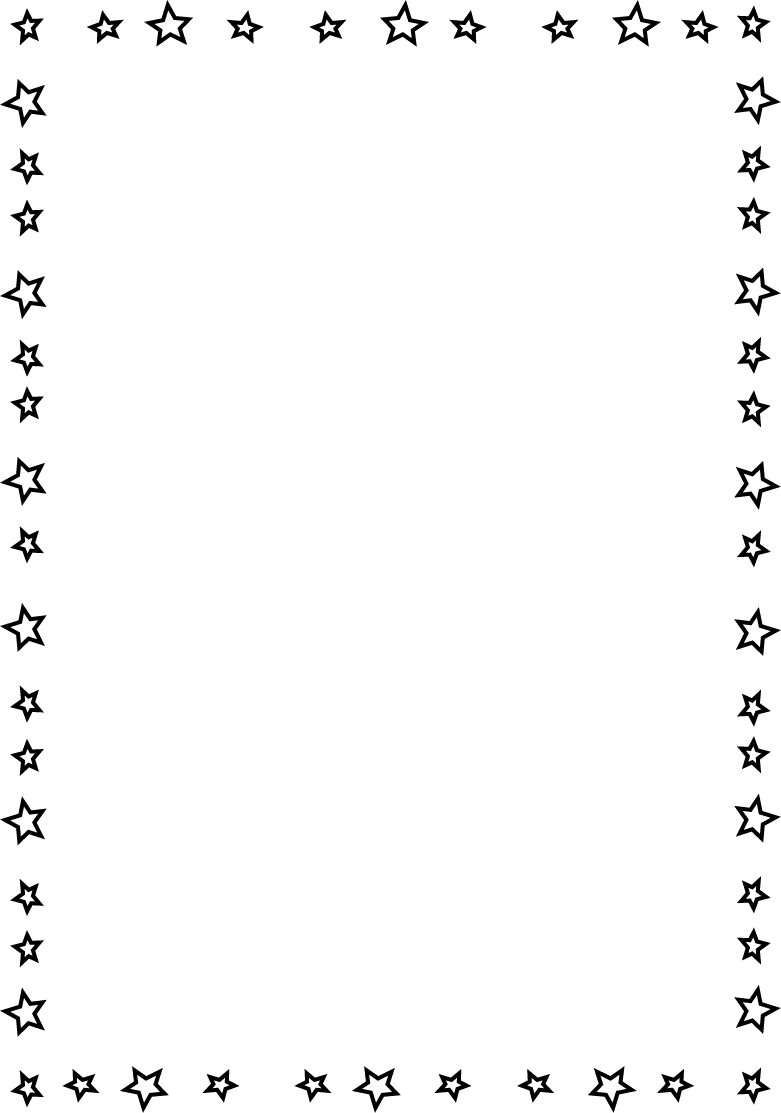 Name___________________________________________  Date_______________________	Learning to Print the 50 States	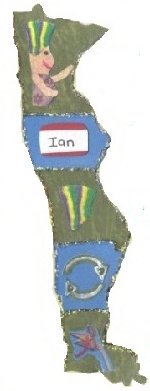 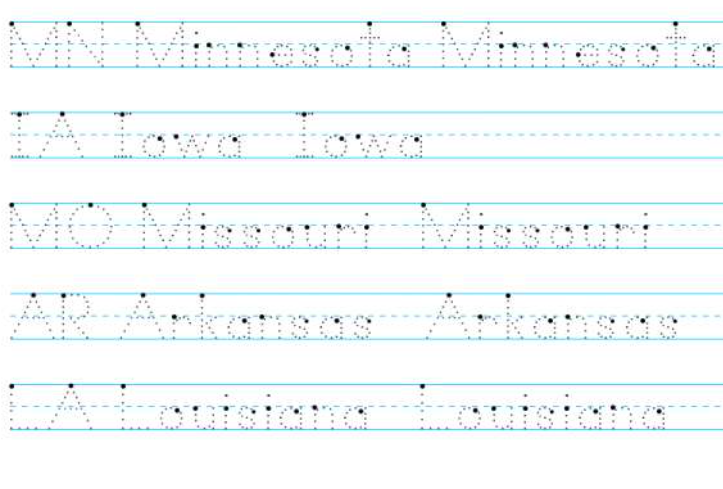 MN =  Minnesota
IA  =  Iowa
MO  =  Missouri AR =  ArkansasLA =  Louisiana